MINISTÉRIO DA EDUCAÇÃOUNIVERSIDADE FEDERAL DO PIAUÍPRÓ-REITORIA DE ASSUNTOS ESTUDANTIS E COMUNITÁRIOSCOORDENADORIA DE ASSISTÊNCIA COM UNITÁRIASERVIÇO DE BENEFÍCIO AO ESTUDANTECampus Universitário Ministro Petrônio Portela, Bairro Ininga, Teresina, Piauí, Brasil; CEP 64049-550SG – 14. Telefones: (86) 3215 5642/ 3215 5645; Fax (86) 3215 5640PROGRAMA BOLSA DE INCLUSÃO SOCIALTERMO DE DESLIGAMENTOEu______________________________________________ Fone:______________, 
natural de _____________________________________ CPF_________________,
residindo à rua ______________________________________ nº __________,
bairro __________________________ Cidade________________ Zona ______,
aluno do Curso de _____________________________ matrícula __________,
desligo-me das atividades que desempenhava no setor:___________________________________________________________no período de _________________________________________ desta Instituição de Ensino Superior, de acordo com as normas e orientações estabelecidas pelo Serviço de Benefício ao Estudante da PRAEC, pelas seguintes razões: ____________________________________________________________________
____________________________________________________________________
____________________________________________________________________Local/Data: _____________________________, ___/___/___



________________________________________________________________
                                             Assinatura do Estudante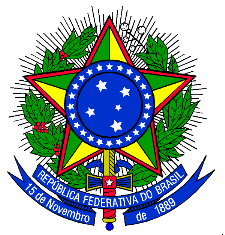 